Jugenddorf, Bad Knutwil, 6213 Knutwil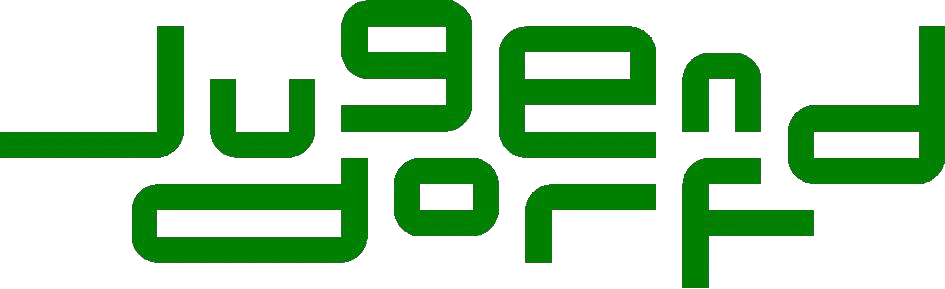 Tel 041 925 78 78, Fax 041 925 78 79www.jugenddorf.ch / info@jugenddorf.chEintrittsformular und KostengutspracheJugendlicherNameVornameGeburtsdatumEinweisende Stelle	     Bezeichnung, NameKontaktpersonenStrasseOrtTelefon/FaxE-MailEintrittsdatum	     Programm-Angebot der Institution		Beobachtungsstation  		Schule  		Berufsfindung  		Berufsausbildung  		stabil  Mitglieder der JHL-SchweizAH Basel, Missionsstrasse 47, 4055 Baselwww.ahbasel.chArxhof, Massnahmenzentrum für junge Erwachsene, 4435 Niederdorfwww.arxhof.bl.chBerufsbildungsheim Neuhof, 5242 Birrwww.neuhof.orgDurchgangsstation Winterthur (DSW), Tösstalstrasse 48, 8400 Winterthurwww.dsw.chErlenhof, 4153 Reinachwww.erlenhof-jugendheim.chGfellergut Sozialpädagogisches Zentrum, Stettbachstrasse 300, 8051 Zürichwww.gfellergut.chJugenddorf Bad Knutwil, 6213 Knutwilwww.jugenddorf.chJugendheim Prêles, 2515 Prêleswww.be.ch/prelesJugendheim Schenkung Dapples, Flühgasse 80, 8008 Zürichwww.dapples.chKantonale BEObachtungsstation, Hühnerbühlstrasse 206, 3065 Bolligenwww.jgk.be.ch/site/index/kja/kja_beobachtungsstation.htmKalchrain, Massnahmenzentrum für junge Erwachsene, 8536 Hüttwilenwww.kalchrain.chKantonales Jugendheim Aarburg, Postfach 64, 4663 Aarburgwww.ag.ch/jugendheimKantonales Jugendheim Platanenhof, 9242 Oberuzwilwww.platanenhof.sg.chLandheim Brüttisellen, Neue Winterthurerstrasse 40, 8303 Baltenswil-Bassersdorfwww.landheim.chMassnahmenzentrum Uitikon, Zürcherstr. 100, 8142 Uitikonwww.justizvollzug.chModellstation Somosa, Zum Park 20, 8404 Winterthurwww.somosa.chPestalozzi-Jugendstätte Burghof, Burghofstr. 24, 8157 Dielsdorfwww.burgof.orgViktoria-Stiftung Richigen, Richigengrabenstrasse 202, 3078 Richigenwww.viktoriarichigen.chStiftung Albisbrunn, 8915 Hausen a. Albis www.albisbrunn.ch1.	Jugendlicher1.	Jugendlicher1.	JugendlicherName, VornameAHV-NummerHeimatort/NationalitätKonfessiongesetzlicher WohnsitzDer Jugendliche lebt bei Eltern
 Mutter	 Mutter – Pflege-/Stiefvater	 Mutter – Lebenspartner
 Vater	 Vater – Pflege-/Stiefmutter	 Vater – Lebenspartnerin
 Grosseltern   Pflegefamilie Eltern
 Mutter	 Mutter – Pflege-/Stiefvater	 Mutter – Lebenspartner
 Vater	 Vater – Pflege-/Stiefmutter	 Vater – Lebenspartnerin
 Grosseltern   PflegefamilieAusländer: Aufenthaltsbewilligung
(bitte Kopie Ausländerausweis beilegen)2.	Eltern2.	Eltern2.	ElternMutterVaterName, VornameGeburtsdatumHeimatort/NationalitätKonfessionZivilstandBerufAdresseAdresseTelefon privat/NatelTelefon Geschäft/Fax/MailHeiratScheidungTrennungStief-/PflegemutterStief-/PflegevaterName, VornameGeburtsdatumHeimatort/NationalitätKonfessionZivilstandBerufAdresseAdresseTelefon privat/Natel  Telefon Geschäft/Fax/Mail3.	Inhaber der elterlichen Sorge3.	Inhaber der elterlichen Sorge3.	Inhaber der elterlichen Sorge  Eltern  Vater  Mutter  Beistand / VormundName, VornameAdresseAdresse4.	Geschwister4.	Geschwister4.	Geschwister4.	GeschwisterName, VornameName, VornameGeburtsdatumSchule/Beruf1.      1.      2.      2.      3.      3.      4.      4.      5.      5.      5.	Weitere wichtige Kontaktpersonen5.	Weitere wichtige Kontaktpersonen5.	Weitere wichtige Kontaktpersonen5.	Weitere wichtige KontaktpersonenName, VornameAdresseAdresseTelefon privat/NatelTelefon Geschäft/Fax/Mail6.	Krankenkasse, Versicherungen6.	Krankenkasse, Versicherungen6.	Krankenkasse, Versicherungen6.	Krankenkasse, VersicherungenKrankenkasse (Name & Adresse)Mitglieder-Nummer(bitte Kopie der Versicherungspolice beilegen)von wem werden die Prämien bezahltvon wem werden die Prämien bezahltUnfallversicherung (Name & Adresse)Mitglieder-Nummer(bitte Kopie der Versicherungspolice beilegen)Haftpflicht (Name & Adresse)Mitglieder-Nummer(bitte Kopie der Versicherungspolice beilegen)7.	Abgeschlossene Abklärungen/Therapien    Berichte/Gutachten/Gerichtsakten7.	Abgeschlossene Abklärungen/Therapien    Berichte/Gutachten/Gerichtsakten7.	Abgeschlossene Abklärungen/Therapien    Berichte/Gutachten/Gerichtsakten7.	Abgeschlossene Abklärungen/Therapien    Berichte/Gutachten/GerichtsaktenBezeichnung der Abklä-rung/Behandlung/TherapieDurchführungsstelleBericht vorhandenBericht ja   nein liegt bei   wird nachgereicht ja   nein liegt bei   wird nachgereicht ja   nein liegt bei   wird nachgereicht ja   nein liegt bei   wird nachgereicht8.	Laufende Abklärungen/Therapien/Behandlungen9.	Medikation10.	Entwicklungsgeschichte10.	EntwicklungsgeschichteDatumChronologischer VerlaufBiografie, wichtige (traumatische) Ereignisse, Schulverlauf, Ausbildung, Krankheiten, körperliche Einschränkungen usw.11.	Absolvierte Schulen / Berufsbildungsmassnahmen11.	Absolvierte Schulen / BerufsbildungsmassnahmenDatumVerlauf, Schule, Schulwechsel, Schnupperlehren, begonnene Ausbildungen12.	Delikte12.	DelikteDatum13.	Suchtverhalten14.	Gewaltpotential15.	Schulden16.	Freizeit, Hobbys, Interessen17.	Ressourcen18.	Begründung für den Eintritt in die Institution19.	Auftrag der einweisenden Stelle20.	In einem Gutachten zu beantwortende Fragen21.	Haltung des Jugendlichen / der Eltern zur Einweisung22.	Anmeldungsgrundlage	ZGB Art. 308        	ZGB Art. 310       ZGB Art. 311        ZGB Art. 312	JStGB Art. 9         	JStGB Art. 15	IV-Massnahme (genauere Bezeichnung):      	IV-Anmeldeverfahren läuft, Datum des Antrages:      	Verfügung (evt. vorsorgliche Verfügung), ausgestellt durch:	Verfügung (evt. vorsorgliche Verfügung), ausgestellt durch:	liegt bei:	wird nachgereicht bis:23.	Weitere Bemerkungen24.	Finanzierung des Aufenthalts24.	Finanzierung des AufenthaltsDetaillierte Informationen betreffend Kosten und Finanzierung finden Sie auf dem separaten Formular „Tagesansätze und Nebenkosten“. Mit dem Einreichen des Anmeldeformulars erklärt sich die einweisende Behörde damit einverstanden. Unmittelbar nach Eingang der schriftlichen Anmeldung wird vom Jugenddorf der offizielle Antrag um Kostengutsprache via Verbindungsstelle eingereicht.Detaillierte Informationen betreffend Kosten und Finanzierung finden Sie auf dem separaten Formular „Tagesansätze und Nebenkosten“. Mit dem Einreichen des Anmeldeformulars erklärt sich die einweisende Behörde damit einverstanden. Unmittelbar nach Eingang der schriftlichen Anmeldung wird vom Jugenddorf der offizielle Antrag um Kostengutsprache via Verbindungsstelle eingereicht.Kostenübernahme 
wird erfolgen durch:Kostenübernahme 
wird erfolgen durch:25.	Unterschrift der anmeldenden Stelle25.	Unterschrift der anmeldenden StelleStempel, Name und Unterschrift der anmeldenden StelleOrt, Datum